Czy wiecie że… ćwiczenia oddechowe mogą zapobiec powstaniu wady wymowy ?Ćwiczenia oddechowe pełnią ważną rolę w  profilaktyce i  terapii logopedycznej . To dzięki nim twoje dziecko zwiększa pojemność swoich płuc i wyrabia właściwy dla mowy TOR ODDECHOWY. Podczas zabaw oddechowych wydłuża  również fazę wydechową – jest ona ważna aby zsynchronizować oddech z treścią wypowiedzi oraz aby wypowiedź była płynna. . Mamo, tato pamiętaj ! To nos wdycha powietrze a buzia wypuszcza. Zwróćcie uwagę jak robią to wasze dzieci podczas zabawy, mówienia i odpoczynku . Jeżeli zauważycie, że dziecko oddycha ustami, cały czas ma rozchylone wargi, często choruje na infekcje górnych dróg oddechowych, ma problemy z wymową -być może są to problemy związane z niewłaściwym oddychaniem. Ćwiczenia oddechowe pozwalają zapobiec wadom wymowy, nieprawidłowemu ukształtowaniu aparatu artykulacyjngo czy nawet wadom zgryzu .OTO KILKA PROPOZYCJI  ZABAW :możecie dmuchać  na wiatraczek, piórka, konfetti , piłeczki , papierowe zwierzaki,możecie  wdmuchiwać powietrze przez słomkę do szklanki z wodą,puszczać bańki mydlane,dmuchać przez słomkę na piłeczki, samochodziki – wyścigi, celowanie do bramkidmuchać na zabawki pływające po wodzie dmuchać w gwizdek, instrumenty dęte, wąchać kwiatki,„chłodzić” gorącą zupę, herbatę, kakaoI JESZCZE JEDNA PROPOZYCJA  PRZYGOTOWANA PRZEZE MNIE  : „ ARBUZY”  WYKONAJCIE TO ĆWICZENIE                                                                                                        W DOMU I PRZESLIJCIE ZDJĘCIA SWOJEJ PRACY. PODOBNE ĆWICZENIE MOŻECIE WYKONAĆ DEKORUJĄC WYCIĘTE Z PAPIERU  JAJKO TAK ABY POWSTAŁA PIĘKNA PISANKA . WIERZĘ W WASZĄ KREATYWNOŚĆ- UDANEJ ZABAWY 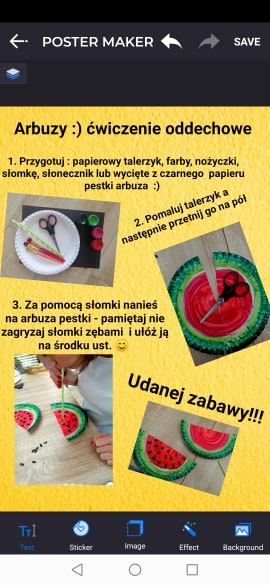 